ESPAÑOL ISeñorita Stonersstoner@sasdpride.org724-962-8300  x1092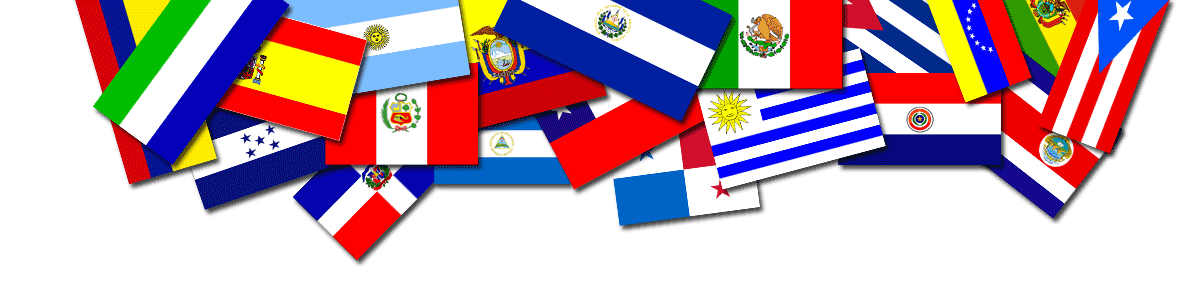 COURSE SYLLABUSSharpsville High School 2016-2017¡Bienvenidos a la clase de español!Hello, Spanish 1 students and families of Spanish 1 students! I am so excited to see what this year has in store for us all! Spanish 1 will be an introduction to the Spanish language and the culture of Spanish-speaking countries. Topics of study will range from geography to grammar to vocabulary to customs. We will also be building all four essential language-learning skills: listening, reading, writing, and speaking. This class is a blank slate that will set the foundation for future Spanish classes. Remember, however, that most students have had many years to practice English, and this is only the first year of Spanish! So, do not be afraid to reach out and ask for help. I am available before homeroom and most days after school. You are more than welcome to speak with me to make arrangements. I am here to help! ProceduresCollect any papers/materials from the side table as you enter. Collect any absentee work if applicable.SILENTLY work on the bell ringer activity. Be sure to copy it down carefully! There will be a quiz on the warm-ups!Wait for teacher’s signal to begin/end activities and before leaving class. I dismiss you, NOT the bell. RulesTreat each other and your teacher with respect. This includes staying silent while your teacher or classmates are speaking!Bring a pen/pencil, notebook, and book with you every day, unless the teacher tells you otherwise. Use appropriate language (in both English and Spanish!) Hands to yourself and your things.Obscene gestures and drawings will NOT be tolerated. Use the restroom (except for an emergency) and the electric pencil sharpener during the beginning and end of class. You are responsible for all material missed during those times. Emergency trips should happen no more than once a semester. If you have a health-related issue that may cause emergencies more than this, please speak with me in private. **Potential consequences include calls home, detentions, seat changes, or loss of in-class events!**Also note: For this class you will need:A notebook (page-marker tabs would be helpful but are not necessary)A dark-colored pen or pencil with an eraser and lead—you should always have an extra one on hand too!***Realidades textbook***Unfortunately, there are not enough textbooks for each student to have one to keep, so we will keep them in the classroom instead. HOWEVER, students can sign out a book with Señorita Stoner. Students are responsible for any damage to the books while they have them!!!Language is a based on community, so we will be working together and in groups often. Leave your issues with your peers at the door! Eating is for lunch, not for Spanish class. Keep the food in the cafeteria. Backpacks and large purses (big enough to carry textbooks) are not permitted. This is a school policy.Students arriving after the late bell must have a pass or are marked tardy. The third tardy and all tardies that follow are automatic detentions.Please bring any issues such as poor eyesight or medical issues to my attention as soon as possible. Keep the aisles clear. This is a potential hazard for me and for peers. Any students caught cheating or plagiarizing will automatically receive a ZERO and a detention.   Take detailed notes! They will help you this year and the years to come! All material covered in class is fair game on tests and quizzes. Computer lab days are for SPANISH. Any students caught off-task will lose privilege to the computers and will have bookwork to complete instead. Students caught on inappropriate sites will lose their privilege FOR THE ENTIRE YEAR. Make-Up WorkIf you are going to miss a week or more, please let me know at least three days in advance, so I can get all of your work together. Remind me each day until you get your work just in case. I am human.  If you know you will miss a day for a field trip, let me know the day before you leave UNLESS it is a quiz or test day, in which case the quiz/test should be taken in advance. You have as many days as you miss to complete and submit all missed work. You are now in high school, so I will not chase you for make-up work. This is your responsibility!!!See me at the beginning of class to collect missed work during the bellringer.MAKE SURE YOU COPY THE BELL RINGER(S) FOR ALL DAYS MISSED!You cannot make up work from cut classes! A cut means you will also face disciplinary action! If you’re here, BE IN CLASS! GradingGrades will be unweighted in this class. Points will be given for the following:Homework-this will greatly affect your grade. DO IT! If spot checked in class or checked for completion, homework will be worth 10 points per assignment. These homework assignments must be 100% complete to receive full credit. I do not give late credit for homework. If you did not understand the assignment, you must see me during an SOS so that we can discuss it in order to receive points.At the end of each nine weeks, I will drop one 10 point homework assignment. This is your, “whoops, I completely forgot” forgiveness. Some homework assignments will be collected and checked for accuracy. These assignments can be worth 10-30 points and will typically be unannounced, so always do your best on your homework!Participation-each student starts with full credit, and points are subtracted for misbehavior/being off-task. Students must stay positive and participate! ClassworkTests/Quizzes-this includes bell ringer quizzes!One test will be given every nine weeks that covers all of the vocabulary, grammar, and culture for the quarter.This class will be as good or as bad as our attitudes! Let’s make this a great class!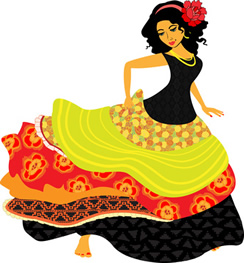 Please detach the rest of the syllabus and keep on-hand for my contact information. I will collect only this page as homework.By signing this, I attest that I have read and understand the rules and procedures of Señorita Stoner’s class. Student name (printed)___________________________________________________________Student signature_______________________________________________________________Date______________Parent/Guardian name (printed)___________________________________________________Relationship to student__________________________________________________________Parent/Guardian signature_______________________________________________________Date______________